
Пояснительная записка
Адаптированная рабочая программа по предмету «Технология» для 1 класса для обучающегося с НОДА вида 6.1  разработана на основе Федерального государственного образовательного стандарта начального общего образования обучающихся с ограниченными возможностями здоровья, «Примерной адаптированной основной общеобразовательной программы начального общего образования обучающихся с нарушением опорно-двигательного аппарата», Концепции духовно-нравственного развития и воспитания личности гражданина России, планируемых результатов начального общего образования.
Программа разработана в соответствии с :
Федеральным государственным образовательным стандартом начального общего образования, утвержденным приказом Министерства образования и науки Российской Федерации  от 06 октября 2009 г. № 373 (в ред. Приказа Минобрнауки Российской Федерации от 31.12.2015 г. №1576). );
Основной образовательной программы начального общего образования
Основной образовательной программой начального общего образования (одобрена решением федерального учебно-методического объединения по общему образованию 
Цель изучения курса технологии – развитие социально-значимых личностных качеств (потребность познавать и исследовать неизвестное, активность, инициативность, самостоятельность, самоуважение и самооценка), приобретение первоначального опыта практической преобразовательной и творческой деятельности в процессе формирования элементарных конструкторско-технологических знаний и умений и проектной деятельности, расширение и обогащение личного жизненно-практического опыта, представлений о профессиональной деятельности человека.
Основные задачи курса:
стимулирование и развитие любознательности, интереса к технике, потребности познавать культурные традиции своего региона, России и других государств;
формирование целостной картины миры материальной и духовной культуры как продукта творческой предметно-преобразующей деятельности;
формирование мотивации успеха и достижений, творческой самореализации на основе организации предметно-преобразующей, художественно- конструкторской деятельности;
формирование первоначальных конструкторско-технологических знаний и умений;
развитие знаково-символического и пространственного мышления, творческого и репродуктивного воображения (на основе решения задач по моделированию и отображению объекта и процесса его преобразования в форме моделей: рисунков, планов, схем, чертежей); творческого мышления;
развитие регулятивной структуры деятельности, включающей целеполагание, планирование, прогнозирование, контроль, коррекцию и оценку;
формирование внутреннего плана деятельности на основе поэтапной отработки предметно-преобразовательных действий;
развитие коммуникативной компетентности младших школьников на основе организации совместной продуктивной деятельности;
ознакомление с миром профессий, их социальным значением, историей возникновения и развития;
овладение первоначальными умениями передачи, поиска, преобразования, хранения информации, использования компьютера; поиск (проверка) необходимой информации в словарях, каталоге библиотеки.

1.Планируемые  результаты освоения учебного предмета «Технология»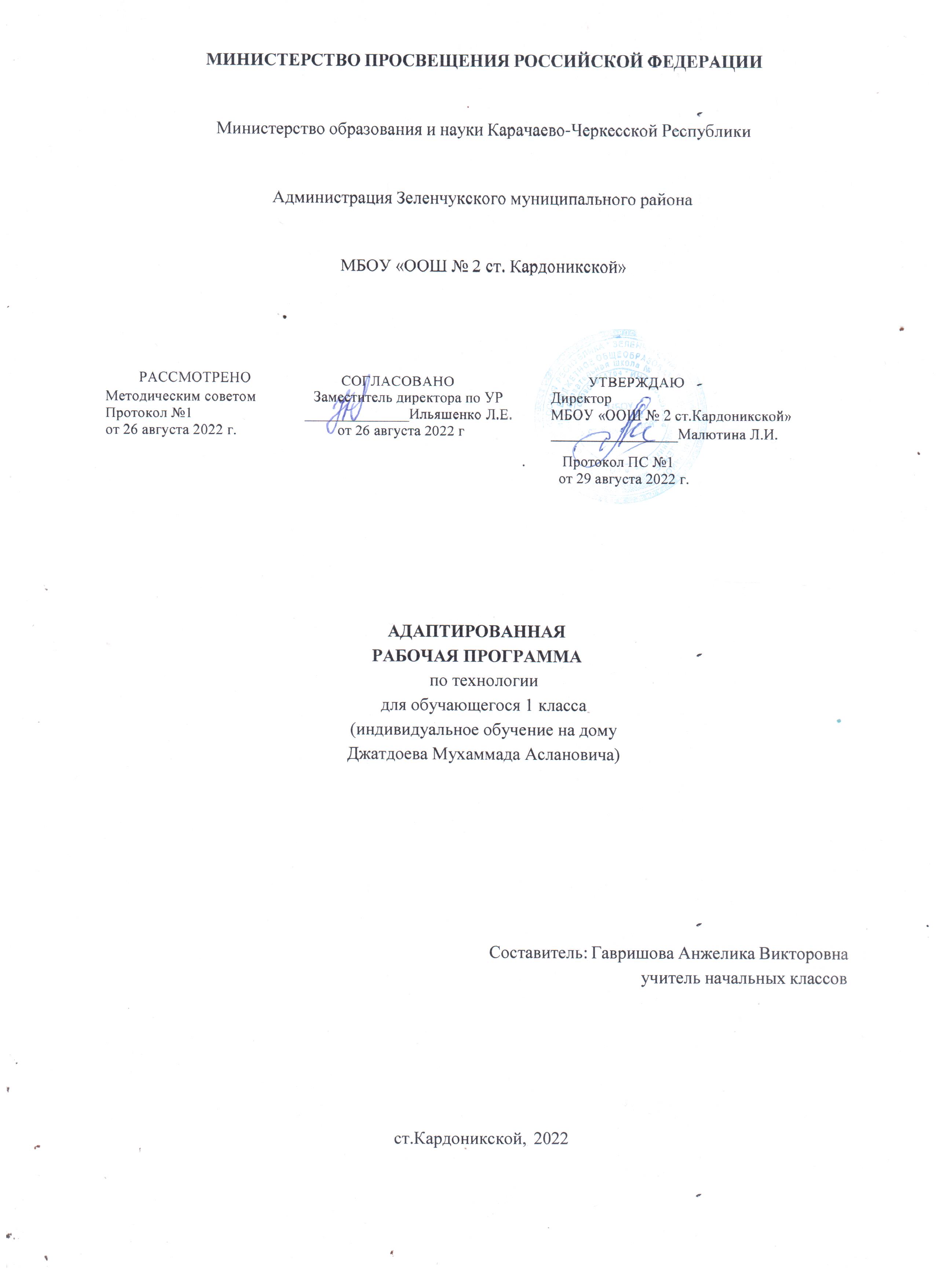 1 классЛичностныеУ учащихся будут сформированы:положительное отношение к урокам технологии.Учащиеся получат возможность для формирования:познавательного интереса к ручному труду, к изучению свойств используемого материала;уважительного отношения к людям труда, к разным профессиям;внимательного отношения к красоте окружающего мира, к многообразию природного материала;эмоционально-ценностного отношения к результатам труда.МетапредметныеРегулятивные Учащиеся научатся:адекватно воспринимать содержательную оценку своей работы учителем;выполнять работу по заданной инструкции;использовать изученные приёмы работы с разными материалами и инструментами;осуществлять пошаговый контроль своих действий, используя способ сличения своей работы с заданной в учебнике последовательностью;вносить коррективы в свою работу. Учащиеся получат возможность научиться:понимать цель выполняемых действий;с помощью учителя анализировать и планировать предстоящую практическую работу, опираясь на шаблон, образец, рисунок;осуществлять контроль качества результатов собственной практической деятельности; адекватно оценивать правильность выполнения задания;решать творческую задачу, используя известные средства;включаться в самостоятельную практическую деятельность.ПознавательныеУчащиеся научатся:«читать» условные знаки, данные в учебнике, простые чертежи;различать материалы и инструменты по их назначению, плоские и объёмные фигуры, виды работ и др.;находить нужную информацию в учебнике;выявлять особенности оформления и обработки;наблюдать, сравнивать, делать простейшие обобщения о свойствах материала.Учащиеся получат возможность научиться:осуществлять поиск необходимой информации для выполнения учебных заданий, используя справочные материалы учебника;характеризовать материалы по их свойствам;группировать профессии людей по материалам, с которыми они связаны;конструировать объёмные изделия из бумаги, пластилина, природных материалов.КоммуникативныеУчащиеся научатся:рассказывать о массовых профессиях и технологии производства искусственных материалов, о природных материалах;отвечать на вопросы, задавать вопросы для уточнения непонятного;комментировать последовательность действий;выслушивать друг друга, договариваться, работая в паре;участвовать в коллективном обсуждении;выполнять совместные действия со сверстниками и взрослыми при реализации творческой работы.Учащиеся получат возможность научиться:выражать собственное эмоциональное отношение к результату труда;быть терпимыми к другим мнениям, учитывать их в совместной работе;договариваться и приходить к общему решению, работая в паре;строить продуктивное взаимодействие и сотрудничество со сверстниками и взрослыми для реализации проектной деятельности (под руководством учителяПредметныеУчащиеся научатся:определять и называть виды материалов (пластилин, бумага, ткань, нити, верёвки, природные материалы, крупы и пр.) и их свойства;определять детали и конструкции (деталь — составная часть конструкции), различать однодетальные и многодетальные конструкции;понимать назначение и методы безопасного использования специальных ручных инструментов (стек, пластмассовый нож, ножницы, шило, игла);использовать заданную последовательность изготовления простейших поделок из изученных материалов;называть приёмы изготовления несложных изделий (разметка, обрывание, разрезывание, сгибание, сборка и т. д.);правильно работать ручными инструментами под контролем учителя (стек, пластмассовый нож, ножницы, шило, игла) с соблюдением техники безопасности;различать материалы и инструменты по их назначению;выполнять изученные операции и приёмы по изготовлению несложных изделий (экономную разметку, обрывание по контуру, резание ножницами, сборку изделия с помощью клея, эстетично и аккуратно выполнять декоративную отделку и пр.);использовать в практической работе шаблон, образец, рисунок;сравнивать с образцом готовое изделие по заданным качествам (точность, аккуратность).Учащиеся получат возможность научиться:определять неподвижные соединения деталей, различные способы соединения (с помощью клея, скотча, нитей, пластилина, в шип);организовывать рабочее место и поддерживать порядок на нём во время работы в соответствии с используемым материалом (в соответствии с требованиями учителя);экономно использовать материалы при изготовлении поделок;выполнять различные виды отделки и декорирования (аппликация, создание декоративной рамки, добавление деталей, шов «вперёд-иголка» и пр.);удобным для себя способом изготавливать из изученных материалов поделки: по образцу, на заданную тему, по своему желанию.2.Содержание учебного предмета «Технология»1 класс Работа с пластилином Глина как предшественник пластилина. Применение глины. Профессии людей, связанные с применением пластических материалов. Пластилин как поделочный материал. Инструменты для работы с пластилином. Правила безопасной работы с пластилином и инструментами. Свойства пластилина. Подготовка к лепке.Практическая деятельность. Объёмная лепка. Лепка на каркасе. Объёмное конструирование.Работа с бумагой Работа с бумагой без помощи ножниц История возникновения письменности и бумаги. Изготовление бумаги в современном мире. Применение бумаги. Профессии людей, связанные с применением бумаги. Макулатура (спасение окружающей среды). Различные сорта бумаги. Свойства бумаги.Практическая деятельность. Обрывание. Мозаичная обрывная аппликация. Обрывная аппликация по контуру.Работа с бумагой при помощи ножниц История возникновения ножниц. Профессии людей, связанные с применением ножниц. Различные виды ножниц. Устройство ножниц. Правильное обращение с ножницами. Правила безопасной работы с ножницами.Практическая деятельность. Вырезание по контуру. Плоскостная аппликация. Объёмное конструирование. Гирлянды.Работа с бумагой в технике оригами История развития искусства оригами. Профессии людей, связанные с применением бумаги и изделий из нее. Линии сгиба — гора и долина. Базовые формы оригами. Технология складывания бумаги для получения объёмных поделок из одной заготовки. Летающие и плавающие модели. Развитие пространственного воображения, технического и логического мышления, глазомера. Базовые приёмы техники оригами, деление прямоугольного листа линиями складывания на нужные части. Самостоятельное прочтение чертежей к первым этапам работы.Практическая деятельность. Складывание бумаги. Объёмное конструирование. Подвижные модели.Работа с природными материалами Многообразие природного материала. Профессии людей, связанные с растениями и охраной природы. Флористика. Правила безопасной работы с семенами и ягодами.Практическая деятельность. Плоскостная аппликация. Объёмная аппликация. Объёмное конструирование.Работа с текстильными материалами Профессии людей, связанные с применением тканей и нитей. Ознакомление с технологическим процессом изготовления различных нитей и верёвок и сырьём для них. Ознакомление с тканями различного вида. Исследование свойств различных тканей, особенностей их изготовления и обработки.Практическая деятельность. Нити, верёвки. Прядение. Кручение. Свивание. Плетение. Аппликация. Ткань. Раскрой. Аппликация. Вышивка на картонной основе. Пришивание пуговиц на картонной основе.Работа с различными материалами с применением изученных технологий Профессии людей, связанные с применением различных умений и материалов. Первичное профориентирование.Практическая деятельность. Сочетание изученных видов деятельности.Место предмета в базисном учебном плане.В соответствии с федеральным базисным учебным планом предмет технология изучается в 1 классе 1 раз в неделю (33 часа за год), во 2-4 классах  1 раз в неделю (34 часа за год).Реализация соотношения  80% - 20% осуществляется за счет включения в основное программное содержание дополнительных вопросов, способствующих расширению  кругозора по технологии, регионального компонента (народные промыслы, ремесла), выполнению проектных задач и проектов, а также за счет наличия  разноуровневых заданий.Промежуточная аттестация проводится:В 1 классе в  форме оценочных листов;

3.Тематическое планирование.1 класс (16часов  в год, 2 раза в месяц)№Название разделаКоличество часовНазвание темыКоличество часовОбязательная часть 80%(урок)Формы организации учебной деятельностиЧасть, формируемая участниками образовательных отношений 20%  (7 часов)Формы организации учебной деятельностиЧасть, формируемая участниками образовательных отношений 20%  (7 часов)Формы организации учебной деятельностиЧасть, формируемая участниками образовательных отношений 20%  (7 часов)Формы организации учебной деятельностиЧасть, формируемая участниками образовательных отношений 20%  (7 часов)№Название разделаКоличество часовНазвание темыКоличество часовОбязательная часть 80%(урок)экскурсиянеурочные занятияпроект или проектная задачаБеседа 1Пластилиновая страна4 чРабота с пластилином4ч1ч1Пластилиновая страна4 чРабота с пластилином4ч1ч1ч.Проект «Средневековой замок»2Бумажная страна2 чРабота с бумагой.1ч2ч1чУрок сказка «Бумажные истории»3Кладовая природы.2 чРабота с разным материалом.2ч2ч1чУрок игра3Кладовая природы.2 ч«Мастерская природы».1ч2ч4Страна волшебных ножниц3чЗолотые ножницы.1ч3ч1чЭкскурсия по теме «Загадочные листочки деревьев нашего края».4Страна волшебных ножниц3чВырезной конструктор.1ч3ч4Страна волшебных ножниц3чЗимняя сказка из бумаги.1ч3ч5Город ткачей1 чНа улице прядильщиков. Иголка-вышивальща.1ч4 ч1чУрок -беседа 5Город ткачей1 чИголка-вышивальща.1ч4 ч1ч.Проект «Царство тканей»5Город ткачей1 чЦарство тканей.1ч4 ч5Город ткачей1 чСердечный сувенир».1ч4 ч6Страна оригами2 чВолшебный квадрат1ч2ч6Страна оригами2 ч6Страна оригами2 ч7Страна фантазии2 чВесёлые проделки бумаги1ч2 ч7Страна фантазии2 чВыход в открытый космос2 ч1чГрупповой проект «Космос»7Страна фантазии2 чПодарок Курочки Рябы.1 ч2 ч7Страна фантазии2 чПромежуточная  аттестация в форме оценочного листа2 чВсего в 1 классеВсего в 1 классе16ч12часов1 час2 часа3 часа1 часВсего в 1 классеВсего в 1 классе16ч12часов7 часов7 часов7 часов7 часов